Załącznik 32	(kl. II – IV)							cygan.i@jedrus.net Ćwiczenia utrwalające artykulację głoski  {r}. Różnicowanie {r-l}.Polecenie 1: Uzupełnij i zapisz pary wyrazów w zeszycie. Oznacz {r} {l} kolorem.Przeczytaj głośno. 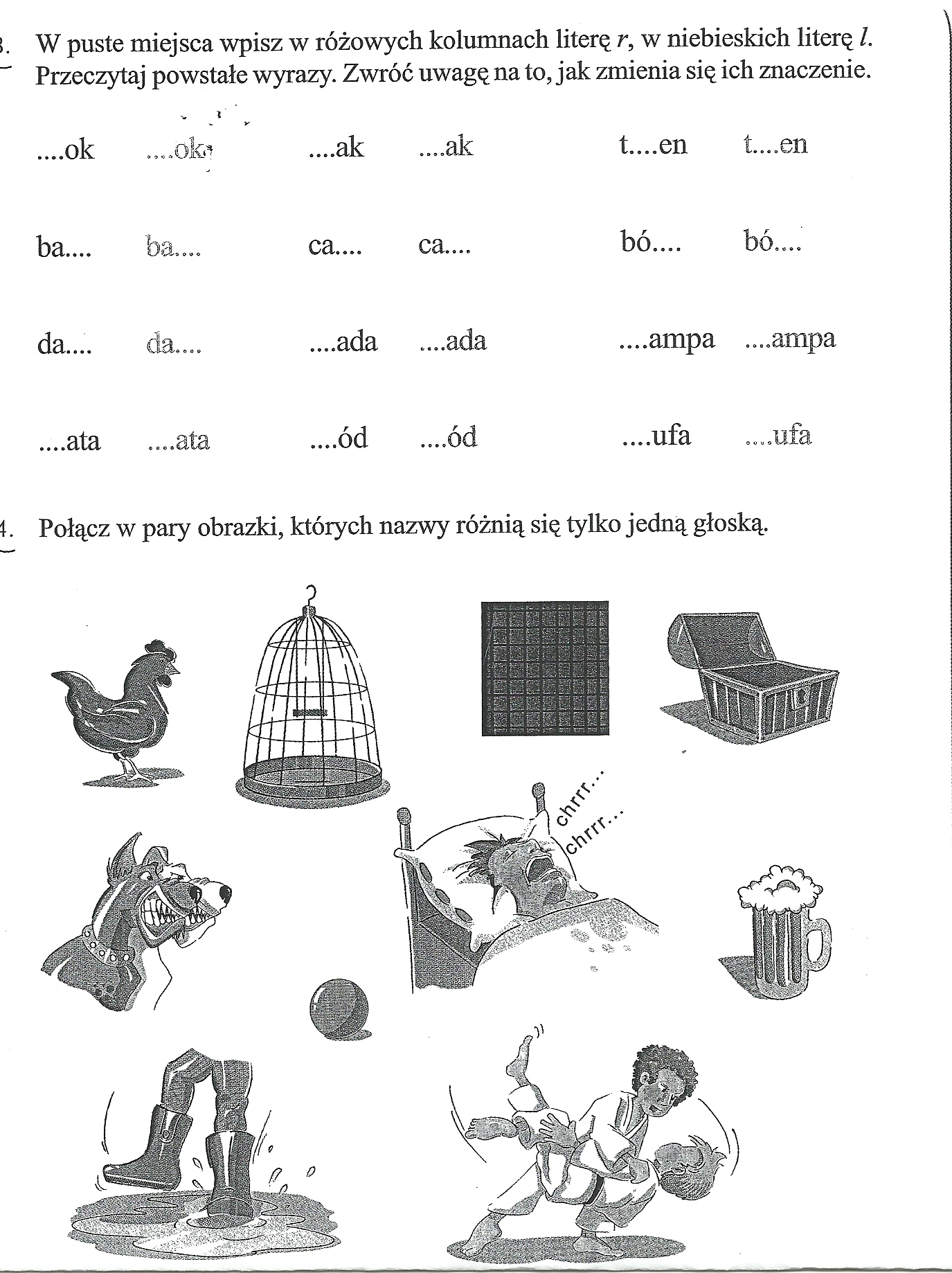 Polecenie 2: Wypisz  do zeszytu nazwy obrazków z głoską {r}. Oznacz {r} kolorem. Jeśli możesz – pokoloruj. 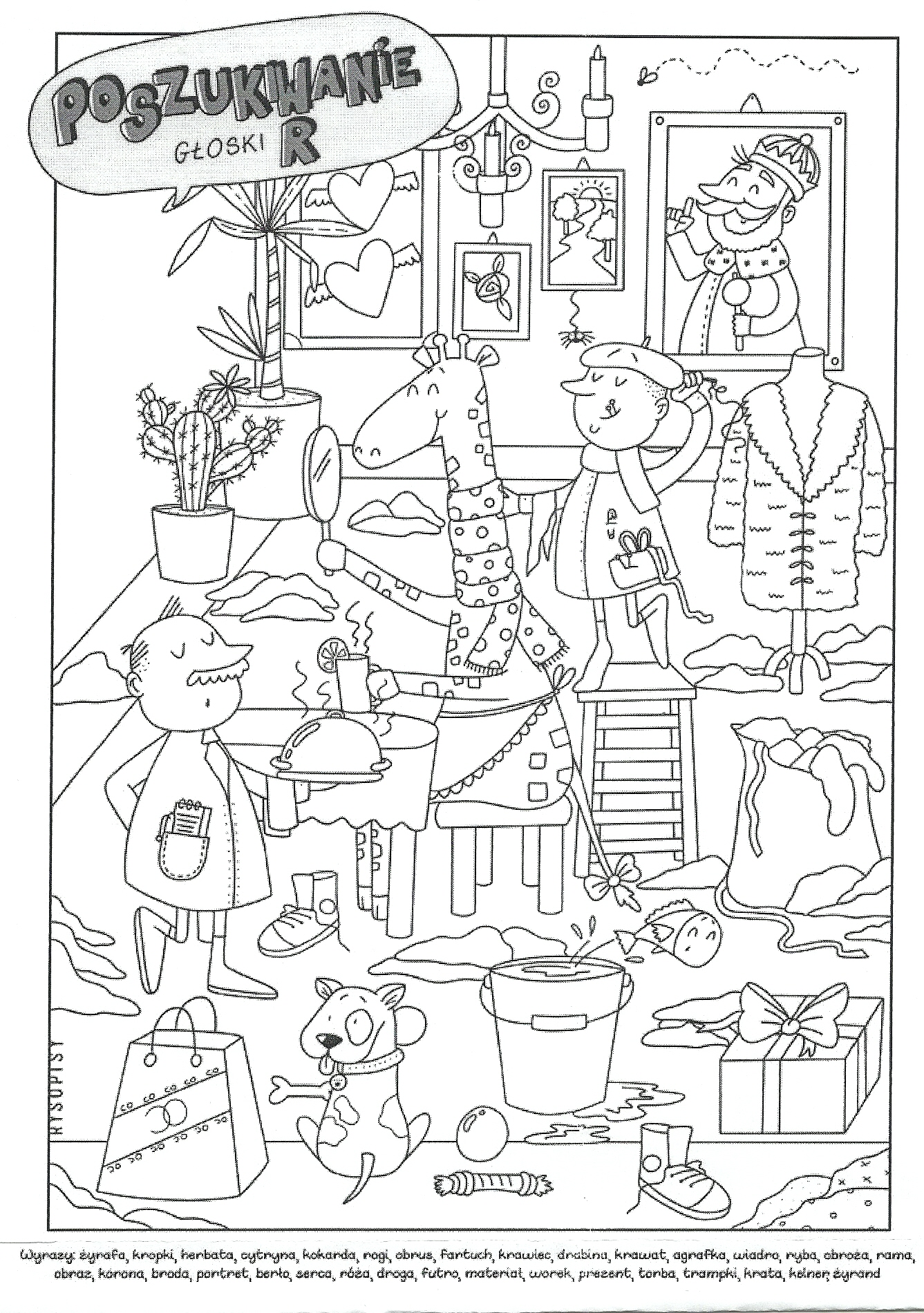 Prześlij wykonane ćwiczenia na w/w adres.